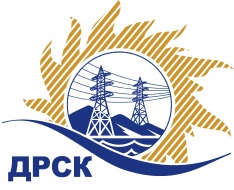 Акционерное Общество«Дальневосточная распределительная сетевая  компания»Протокол процедуры вскрытия поступивших конвертов с заявками участников на переторжкуСПОСОБ И ПРЕДМЕТ ЗАКУПКИ: Открытый электронный запрос предложений   «Гусеничный транспортёр Тягач (ЮЯЭС)»  закупка 237   ПРИСУТСТВОВАЛИ:   Члены постоянно действующей Закупочной комиссии АО «ДРСК» 2 уровня   Информация о результатах вскрытия конвертов:В адрес Организатора закупки конвертов с заявками не поступило.Вскрытие конвертов было осуществлено в электронном сейфе Организатора закупки на Торговой площадке Системы www.b2b-energo.ru. автоматически.Дата и время начала процедуры вскрытия конвертов с предложениями на участие в переторжке: 15:00 часов благовещенского времени 17.08 2016 гМесто проведения процедуры вскрытия конвертов с заявками на участие в переторжке: Торговая площадка Системы www.b2b-energo.ru.В конвертах обнаружены заявки следующих участников:Ответственный секретарь Закупочной комиссии 2 уровня  	                                                    	Т.В. ЧелышеваИсп.Ирдуганова И.Н.397-147irduganova-in@drsk.ru№ 696/МТПиР-П«17» августа  2016 г.№Наименование участника и его адресЦена заявки до переторжки, руб. без НДСЦена заявки после переторжки, руб. без НДС1ООО "Скарн" (198095, г. Санкт - Петербург, ул. Балтийская, д. 51)6 500 000,00Заявка не поступила2ООО "СИБТРАНСМАШ" (658225, Россия, Алтайский край, г. Рубцовск, пр-т Ленина, д. 204)6 525 423,73Заявка не поступила